Руководствуясь ст.ст. 35, 40 Устава муниципального образования Аскизский район, постановляю:1. Внести изменение в Приложение №2  постановления Администрации Аскизского района Республики Хакасия от 11.11.2014 №1458-п «Об утверждении Положения о комиссии по отбору субъектов малого и среднего предпринимательства для получения муниципальной поддержки» и изложить его в новой редакции согласно приложению к настоящему постановлению.3. Направить настоящее постановление для опубликования в редакцию газеты «Аскизский труженик» и разместить на сайте Администрации Аскизского района Республики Хакасия.Исполняющий обязанностиГлавы Администрации                                                                     Г.В.Новикова         Приложение к постановлению АдминистрацииАскизского района Республики ХакасияОт 04.03.2015  № 411-пПриложение №2к постановлению АдминистрацииАскизского района Республики ХакасияОт 11.11.2014  N 1458-пСОСТАВКомиссии по отбору субъектов малого и среднего предпринимательства для получения муниципальной поддержкиНовикова Галина Викторовна – первый заместитель главы Администрации Аскизского района Республики Хакасия,  председатель  комиссии.Когодеева Анна Семеновна – главный специалист по работе с предпринимателями Администрации Аскизского района Республики Хакасия, секретарь комиссии.                     Члены комиссии:Ачитаев Дмитрий Григорьевич – исполняющий обязанности главного специалиста юридического отдела Администрации Аскизского района Республики Хакасия;Зауер Александр Александрович – начальник Управления сельского хозяйства администрации Аскизского района Республики Хакасия;Топоева Эльвира Валерьевна – председатель Комитета по управлению       муниципальным имуществом администрации Аскизского района;Челтыгмашева Антонина Артемовна – начальник Финансового управления  администрации Аскизского района;Челтыкмашев Алексей Павлович – начальник Комитета по закупкам  Администрации Аскизского района Республики Хакасия;Щетинин Анатолий Валентинович – председатель Общественного Совета предпринимателей при Администрации Аскизского района Республики Хакасия (по согласованию).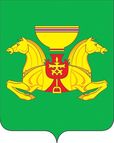 РОССИЙСКАЯ ФЕДЕРАЦИЯАДМИНИСТРАЦИЯ АСКИЗСКОГО РАЙОНАРЕСПУБЛИКИ ХАКАСИЯРОССИЙСКАЯ ФЕДЕРАЦИЯАДМИНИСТРАЦИЯ АСКИЗСКОГО РАЙОНАРЕСПУБЛИКИ ХАКАСИЯРОССИЙСКАЯ ФЕДЕРАЦИЯАДМИНИСТРАЦИЯ АСКИЗСКОГО РАЙОНАРЕСПУБЛИКИ ХАКАСИЯРОССИЙСКАЯ ФЕДЕРАЦИЯАДМИНИСТРАЦИЯ АСКИЗСКОГО РАЙОНАРЕСПУБЛИКИ ХАКАСИЯРОССИЯ ФЕДЕРАЦИЯЗЫХАКАС РЕСПУБЛИКАЗЫНЫНАСХЫС АЙМАFЫНЫН УСТАF-ПАСТААРОССИЯ ФЕДЕРАЦИЯЗЫХАКАС РЕСПУБЛИКАЗЫНЫНАСХЫС АЙМАFЫНЫН УСТАF-ПАСТААРОССИЯ ФЕДЕРАЦИЯЗЫХАКАС РЕСПУБЛИКАЗЫНЫНАСХЫС АЙМАFЫНЫН УСТАF-ПАСТААРОССИЯ ФЕДЕРАЦИЯЗЫХАКАС РЕСПУБЛИКАЗЫНЫНАСХЫС АЙМАFЫНЫН УСТАF-ПАСТААРОССИЯ ФЕДЕРАЦИЯЗЫХАКАС РЕСПУБЛИКАЗЫНЫНАСХЫС АЙМАFЫНЫН УСТАF-ПАСТААПОСТАНОВЛЕНИЕПОСТАНОВЛЕНИЕПОСТАНОВЛЕНИЕПОСТАНОВЛЕНИЕПОСТАНОВЛЕНИЕПОСТАНОВЛЕНИЕот 04.03.2015от 04.03.2015с. Аскизс. Аскизс. Аскизс. Аскизс. Аскизс. Аскиз№ 411-пО внесении изменений в постановление Администрации Аскизского района Республики Хакасия от 11.11.2014 №1458-п «Об утверждении Положения о комиссиипо отбору субъектов малого и среднего предпринимательства для получения муниципальной поддержки»О внесении изменений в постановление Администрации Аскизского района Республики Хакасия от 11.11.2014 №1458-п «Об утверждении Положения о комиссиипо отбору субъектов малого и среднего предпринимательства для получения муниципальной поддержки»О внесении изменений в постановление Администрации Аскизского района Республики Хакасия от 11.11.2014 №1458-п «Об утверждении Положения о комиссиипо отбору субъектов малого и среднего предпринимательства для получения муниципальной поддержки»О внесении изменений в постановление Администрации Аскизского района Республики Хакасия от 11.11.2014 №1458-п «Об утверждении Положения о комиссиипо отбору субъектов малого и среднего предпринимательства для получения муниципальной поддержки»О внесении изменений в постановление Администрации Аскизского района Республики Хакасия от 11.11.2014 №1458-п «Об утверждении Положения о комиссиипо отбору субъектов малого и среднего предпринимательства для получения муниципальной поддержки»О внесении изменений в постановление Администрации Аскизского района Республики Хакасия от 11.11.2014 №1458-п «Об утверждении Положения о комиссиипо отбору субъектов малого и среднего предпринимательства для получения муниципальной поддержки»